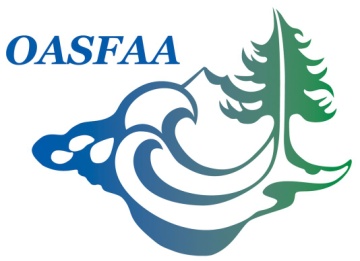 OASFAA Volunteer Committee ReportMay 27, 2016Committee Chair: Ashley Coleman, University of Oregon2016-2017 Goals:Consider ways to recognize volunteers throughout the yearWork with Conference Committee and EC to award certificates to all volunteers at the 2017 Annual ConferenceRecent Activities:Since the last meeting on 3/15/16, we have had 14 people express volunteer interestI want to ensure that all volunteers are being emailed by committee chair, even if their services cannot be utilized by your committee this yearEmailed membership on 3/16 with instructions on how to update volunteer preferencesEmailed EC on 3/24 with instructions on how to view potential volunteers via the OASFAA websiteSubmitted a Volunteer Spotlight featuring Jessica Steinhebel for the next newsletter Emailed the EC on 5/11/16 with instructions on how to post minutes & reports to the OASFAA websiteWorked with a colleague in my office to organize a Eugene/Springfield OASFAA event, which we hope to do quarterlySent Google poll to gauge interest23 respondents, most interested in quarterly event such as bowling, mini golf, family friendly options, food, winery, etcThe first event will be bowling at Emerald Lanes on 6/17 from 5:30-7pmWe are sending invitations to all OASFAA schools & organizations in the areaBudget: Unknown